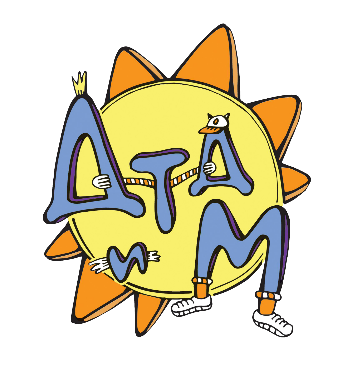 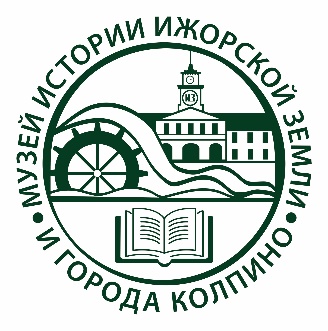 Дворец творчества детей и молодёжиКолпинского района Санкт-ПетербургаМузей «Истории Ижорской земли и города Колпино»ПРОГРАММАРайонного семинара заведующих школьными музеями, воспитателей детских садов, педагогов дополнительного образования, педагогов-организаторов школ, классных руководителей«Районные и межмузейные краеведческие программы.Возможности солидарного социального и сетевого взаимодействия»17 Ноября 2021 г., в 15.00 «Развитие  социального  и  сетевого  партнерства-актуальная  задача  программы  развития  образования  Колпинского  района»Смагина  Марина  Павловна заведующий  музеем «Истории Ижорской земли и города Колпино», методист ГБУДО ДТДиМ«Туристско- краеведческие программы музея как способ социальной адаптации»Бирюкова Любовь Александровна, педагог дополнительного образования, педагог- организатор ГБУДО ДТДиМ«Краеведческие творческие проекты для дошкольников и младших школьников»Андриенко Ксения Леонидовна, педагог дополнительного образования, педагог- организатор ГБУДО ДТДиМ«Школьный музей- творческая лаборатория юных краеведов»Алексеева Валентина Алексеевна, заведующий музеем, педагог дополнительного образования шк. 467 и ДТДиМ«Школьный музей – пространство для формирования общекультурной компетентности гимназиста в процессе внеурочной деятельности»Быкарева Лариса Николаевна, заведующий музеем, педагог дополнительного образования ГБОУ гимназия № 446«Воспитание у старших дошкольников основ музейной культуры средствами виртуального музея»Бойко Наталья Алексеевна, ,педагог дополнительного образования ГБДОУ центр развития ребенка-детский сад 54 «Возможности солидарного партнерства и сетевого взаимодействия в музейной педагогике для решения задач нравственно- патриотического воспитания детей старшего дошкольного возраста» Гужова Наталья Геннадьевна, Черемискина Наталья Николаевна,Рубан Татьяна Владимировна, воспитатели ГБДОУ детский сад № 46«Интеграция музейно-краеведчкской технологии в деятельность образовательного учреждения»Прокуденкова Ольга Николаевна, методист, воспитатель ГБДОУ детский сад № 33«Использование народного творчества в духовно- нравственном воспитании дошкольников»Швец Наталья Анатольевна, воспитатель ГБДОУ детский сад № 53